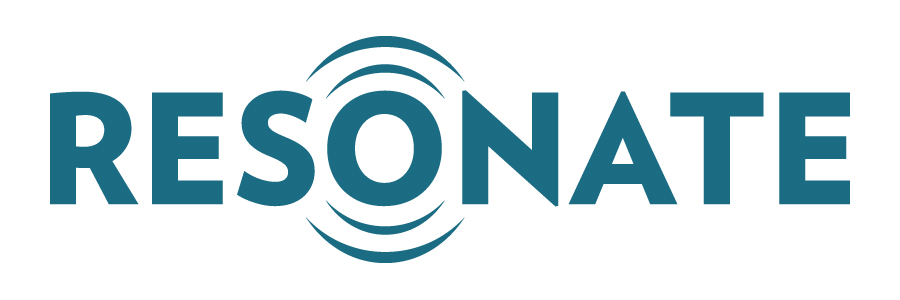 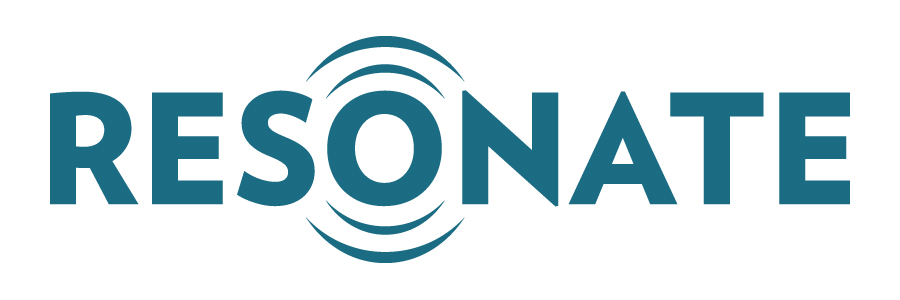 Resonate Music StudiosFinancial Assistance Application Form PRIVATE & CONFIDENTIALPlease complete this confidential application form and return it to resonatehub@notredame.liverpool.sch.uk .Resonate Music Studios (RMS) membership is open to any young person up to the age of 18 who lives in the City of Liverpool or attends a school in Liverpool.In order to qualify for financial support you will be asked to provide evidence to support your application in the form of a letter from your school confirming your child is eligible for free school meals, and/or photocopies of letters from the appropriate body confirming any allowances you receive.The provision of funded scholarships is subject to continued funding from Arts Council England. It should also be noted that Resonate reserves the right to limit the availability of scholarships subject to budgetary provision.Please read the following information carefully and fill in the sections as required.STUDENT DETAILS** Your privacy is important to us.  Please refer to our Privacy Noticewww.resonatehub.co.uk/assets/site-config/Resonate-Data-Protection-statement-Sept.-2021.pdf to understand our practice regarding the protection of your personal information and how we will treat it.Pupil Name:  	Name of parent / carer: _ 	Address:  	Telephone No:  	Email:  	DOB:  	Year group:  	  Name of school: __________________________________________________________2. SUPPORT DETAILS - 100% ScholarshipIn order to qualify for a 100% scholarship please answer the following:Is this child reported as a Looked After Child?		YES / NO Is this child currently in receipt of free school meals?	 YES / NO	continued overleaf /3. SUPPORT DETAILS - 50% ScholarshipApplicants for the 50% scholarship qualify if they are in receipt of one of the items listed below. My household is in receipt of the following (please tick):Income SupportIncome-based Jobseeker’s AllowanceIncome-related Employment and Support AllowanceSupport under part VI of the Immigration and Asylum Act 1999The guaranteed element of State Pension CreditChild Tax Credit, provided you are not entitled to Working Tax Credit and have an annual gross income of no more than £16,190Working Tax CreditUniversal CreditDECLARATIONI declare that to the best of my knowledge all information included here is complete and correctSigned:   	(parent/guardian)	Date:  	On returning this form please include evidence of allowances/support received with your application. This may include photocopies of letters and statements.For Office Use Only:Date application received:   	Application approved:  YES / NO	Amount received:  	Signed:  	Date:  	